倡  议  书自2009年以来，受气候变化影响，云南省持续遭受历史罕见的严重干旱，农作物受灾极为严重，部分地区人畜饮水极为困难，特别是500多万山区、半山区贫困农民的生活生产受到极大影响。2012年，云南省委、省政府提出，以保障山区、半山区群众生活生产用水为目标，按照“一户一窖、设施配套、水质安全、存得住、用得上、可持续”的要求，每年建设40万件山区“爱心水窖”。共青团云南省委按照省委、省政府要求，迅速发起希望水窖“1＋X”公益活动，力争每年筹款3000万元，援建1万件共青团希望水窖，每件希望水窖的容积不低于25立方米，捐助标准为3000元。日前，团中央书记处第一书记秦宜智对此项公益活动作出重要批示，要求继续把此项活动搞好，让更多群众受益。上海与云南结对帮扶17载，两地共青团、少先队组织一直保持着紧密联系与广泛合作。为认真落实党的群众路线教育实践活动的要求，进一步做好对口援滇各项工作特别是民生工作，我们倡议：市属团组织积极行动起来，发扬扶贫济困的传统美德，奉献一份爱心，捐建一个水窖，帮助云南旱区群众抗击连续严重干旱、缓解生活生产用水困难，为“中国梦、沪滇情”写下新的篇章。共青团上海市委员会上海市青少年发展基金会2013年9月9日说明：1、建议市属团组织每家捐赠一件希望水窖，请于9月29日前完成。2、此次捐款将全部通过上海市青少年发展基金会转交云南方面，各市属团组织请将捐款直接汇至青基会账户，汇款用途上请注明“希望水窖”。户名：上海市青少年发展基金会账号：316531-00093050626开户行：上海银行延中支行3、为做好统计汇总及票证反馈工作，请各单位在捐赠后填写下表，分别传真至对口联系部门，联系人：武超，电话：61690098\13916391649，传真号码：60827382。“希望水窖”捐赠回执单位名称共青团上海大学委员会共青团上海大学委员会捐赠金额3000.00捐款收据抬头上海大学捐款证书抬头上海大学团委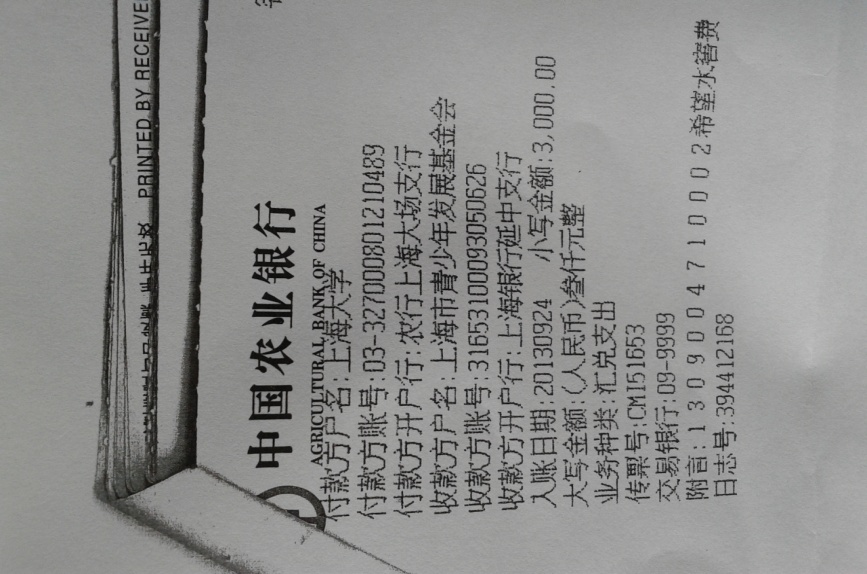 水窖署名上海大学团委单位地址宝山区上大路99号邮政编码200444联系人顾旻联系电话66134658-804